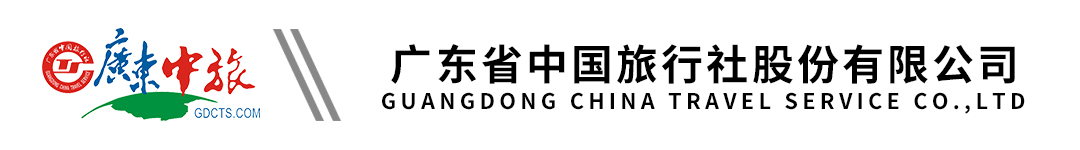 【南美】三国巴西 阿根廷 秘鲁16天｜耶稣山｜糖面包山｜伊瓜苏瀑布｜库斯科巨型石垤城塞｜马丘比丘｜大冰川｜火地岛｜行程单行程安排费用说明自费点其他说明产品编号SA20240119CG出发地中国香港特别行政区目的地秘鲁-巴西-阿根廷行程天数16去程交通无返程交通无参考航班无无无无无产品亮点世界自然遗产，世界上少有的活冰川[莫雷诺冰川)深入【大冰川公园】世界自然遗产，世界上少有的活冰川[莫雷诺冰川)深入【大冰川公园】世界自然遗产，世界上少有的活冰川[莫雷诺冰川)深入【大冰川公园】世界自然遗产，世界上少有的活冰川[莫雷诺冰川)深入【大冰川公园】世界自然遗产，世界上少有的活冰川[莫雷诺冰川)深入【大冰川公园】天数行程详情用餐住宿D1深圳-香港早餐：X     午餐：X     晚餐：X   无D2香港-迪拜-里约（巴西）早餐：X     午餐：X     晚餐：√   里约高级酒店D3里约早餐：√     午餐：√     晚餐：√   里约高级酒店D4里约-伊瓜苏（巴西）早餐：√     午餐：√     晚餐：√   伊瓜苏高级酒店D5伊瓜苏（巴西）早餐：√     午餐：√     晚餐：√   伊瓜苏高级酒店D6伊瓜苏-圣保罗-利马（秘鲁）早餐：√     午餐：√     晚餐：X   利马高级酒店D7利马-库斯科-乌鲁班巴（2小时）早餐：√     午餐：√     晚餐：√   乌鲁班高级酒店D8乌鲁班巴-马丘比丘（车程约1.5小时）-库斯科（车程约3.5小时）早餐：√     午餐：√     晚餐：√   库斯科高级酒店D9库斯科利马（秘鲁）早餐：√     午餐：√     晚餐：√   利马高级酒店D10利马-布宜诺斯艾利斯（阿根廷）早餐：√     午餐：X     晚餐：√   布宜高级酒店D11布宜-大冰川（阿根廷）早餐：√     午餐：√     晚餐：√   大冰川高级酒店D12大冰川-火地岛（阿根廷）早餐：X     午餐：√     晚餐：√   火地岛高级酒店D13火地岛-布宜（阿根廷）早餐：√     午餐：√     晚餐：X   布宜高级酒店D14布宜-迪拜早餐：√     午餐：√     晚餐：√   无D15迪拜早餐：X     午餐：X     晚餐：X   飞机上D16里约-香港--深圳早餐：X     午餐：X     晚餐：X   无费用包含1.机票：全程机票经济舱；1.机票：全程机票经济舱；1.机票：全程机票经济舱；费用不包含1.美国签证费；如无美签则需要增加秘鲁签证费500元；1.美国签证费；如无美签则需要增加秘鲁签证费500元；1.美国签证费；如无美签则需要增加秘鲁签证费500元；项目类型描述停留时间参考价格见附件预订须知黄热病疫苗（黄皮书）说明退改规则1.未送签，如因游客自身原因取消，收取机票定金；签证信息巴西	巴西签证所需资料（常规）：①个人资料表；②有效护照原件（若有旧护照也需提供）；③2寸白底照片2张；④6个月纪录的银行流水对账单（最后一笔交易记录日期需是送签日10天之内的）⑤中英文在职证明原件（退休则提供退休证原件）⑥若夫妻同去需提供结婚证复印件；报名材料见附件保险信息1.我社已为游客购买旅游意外险，本司强烈建议游客根据个人情况，自行购买医疗或其他保险，以更全面保障游客利益；